2021年4月16日至2021年4月30日沈阳市新增可办证商品房楼盘明细2021年4月16日至2021年4月30日沈阳市新增可办证商品房楼盘明细2021年4月16日至2021年4月30日沈阳市新增可办证商品房楼盘明细开发企业项目名称房屋地址沈阳广兴房地产开发有限公司居住、商业浑南区新运河路80-27号浑南区新运河路80-28号浑南区新运河路80-25号浑南区新运河路80-26号浑南区新运河路80-29号浑南区新运河路80-32号浑南区新运河路80-33号浑南区新运河路80-30号浑南区新运河路80-31号浑南区新运河路80-18号浑南区新运河路80-19号浑南区新运河路80-16号浑南区新运河路80-17号浑南区新运河路80-20号浑南区新运河路80-23号浑南区新运河路80-24号浑南区新运河路80-21号浑南区新运河路80-22号浑南区新运河路80-43号浑南区新运河路80-44号浑南区新运河路80-41号浑南区新运河路80-42号浑南区新运河路80-45号浑南区新运河路80-48号浑南区新运河路80-49号浑南区新运河路80-46号浑南区新运河路80-47号浑南区新运河路80-36号浑南区新运河路80-37号浑南区新运河路80-34号浑南区新运河路80-35号浑南区新运河路80-38号浑南区新运河路80-50号浑南区新运河路80-40号浑南区新运河路80-39号浑南区新运河路80-51号浑南区新运河路80-56号浑南区新运河路80-57号浑南区新运河路80-58号浑南区新运河路80-55号浑南区新运河路80-52号浑南区新运河路80-53号浑南区新运河路80-54号浑南区新运河路80-59号浑南区新运河路80-64号浑南区新运河路80-65号浑南区新运河路80-69号浑南区新运河路80-63号浑南区新运河路80-60号浑南区新运河路80-61号浑南区新运河路80-62号浑南区新运河路80-66号浑南区新运河路80-11号浑南区新运河路80-10号浑南区新运河路80-9号浑南区新运河路80-12号浑南区新运河路80-15号浑南区新运河路80-14号浑南区新运河路80-13号浑南区新运河路80-8号浑南区新运河路80-3号浑南区新运河路80-2号浑南区新运河路80-1号浑南区新运河路80-4号浑南区新运河路80-7号浑南区新运河路80-6号浑南区新运河路80-5号华润置地（沈阳）有限公司华润万象府（一期）铁西区北二西路36乙42号积水好施裕沁地产（沈阳）有限公司居住、商业浑南区创新路10-40号浑南区创新路10-41号沈阳骏宇房地产开发有限公司居住浑南区创新路233-4号浑南区创新路233-5号浑南区创新路233-6号浑南区创新路233-1号浑南区创新路233-2号浑南区创新路233-3号浑南区创新路233-10号浑南区创新路233-11号浑南区创新路233-12号浑南区创新路233-7号浑南区创新路233-8号浑南区创新路233-9号五矿置业（沈阳）有限公司居住、商业沈河区文化东路18-1号沈河区文化东路18-3号沈河区文化东路16-6号沈河区文化东路16-5号沈河区文化东路16-7号沈河区文化东路18-2号沈河区文化东路16-4号沈河区文化东路16-6号沈阳中海新海汇置业有限公司居住、商业于洪区赤山路118-17号于洪区赤山路118-18号于洪区赤山路116-10号于洪区赤山路118-21号于洪区赤山路116-11号于洪区赤山路118-25号于洪区赤山路118-23号于洪区赤山路116-9号于洪区赤山路116-8号于洪区赤山路118-19号于洪区赤山路118-22号于洪区赤山路118-20号中南世纪城（沈阳）房地产开发有限公司居住、商业沈阳经济技术开发区中央南大街55甲24号中央南大街55甲26号沈阳嘉奕房地产开发有限公司居住、商业浑南区智慧四街5-6号浑南区智慧四街5-10号浑南区智慧四街5-11号浑南区智慧四街5-7号浑南区智慧四街5-8号沈阳双瑞房地产开发有限公司居住、商业浑南区沈本一街9-14号浑南区沈本一街9-13号浑南区沈本一街9-10号浑南区沈本一街9-2号浑南区沈本一街9-9号浑南区沈本一街9-12号浑南区沈本一街9-11号浑南区沈本一街9-3号浑南区沈本一街9-1号浑南区沈本一街9-4号浑南区沈本一街9-6号浑南区沈本一街9-7号浑南区沈本一街9-8号浑南区沈本一街9-5号浑南区沈本一街9-1号沈阳盛鹏房地产开发有限公司居住、商业沈阳经济技术开发区大明湖街2-26号大明湖街2-6号大明湖街2-31号大明湖街2-7号大明湖街2-10号大明湖街2-9号大明湖街2-25号大明湖街2-32号大明湖街2-27号大明湖街2-8号大明湖街2-2号大明湖街2-1号大明湖街2-3号大明湖街2-5号大明湖街2-4号沈阳铭利房地产有限公司居住浑南区全运五路39-56号浑南区全运五路39-38号浑南区全运五路39-33号浑南区全运五路39-57号浑南区全运五路39-59号浑南区全运五路39-52号浑南区全运五路39-28号浑南区全运五路39-58号中海地产（沈阳）有限公司住宅、商业和平区长白南路385-12号和平区长白南路385-16号和平区长白南路385-13号嘉里（沈阳）房地产开发有限公司居住、商业沈河区建院街2号沈阳市碧桂园房地产开发有限公司碧桂园·太阳城南区三期沈北新区蒲河路51-6号沈北新区蒲河路51-7号沈北新区蒲河路51-8号沈北新区蒲河路51-5号沈北新区蒲河路51-10号沈北新区蒲河路51-9号沈北新区蒲河路51-11号沈北新区蒲河路51-13号沈北新区蒲河路51-12号沈北新区蒲河路51-4号沈北新区蒲河路51-1号沈北新区蒲河路51-2号沈北新区蒲河路51-3号沈阳荣盛锦绣天地房地产开发有限公司荣盛锦绣天地五期沈阳经济技术开发区十三号街67-4号十三号街67-3号十三号街67-5号十三号街67-1号十三号街67-2号辽宁中悦房地产开发集团有限公司居住、商业和平区胜利南街189号和平区胜利南街187号和平区南八马路4号沈阳万科融祥房地产开发有限公司住宅、商业和平区领事馆路66-25号和平区领事馆路66-2号和平区领事馆路66-1号和平区领事馆路66-8号和平区领事馆路66-16号沈阳金地拓远置业有限公司居住、商业沈河区万寿寺街11号沈河区万寿寺街15号沈阳雅苑房地产开发有限公司汇置尚都项目四期-2沈北新区道义南大街63-1号沈北新区道义南大街63-2号沈阳唐轩铂金房产置业有限公司居住商业项目沈阳经济技术开发区沈辽西路183-24号沈辽西路183-32号沈辽西路183-1号沈辽西路183-2号沈辽西路183-26号沈辽西路183-25号沈辽西路183-4号沈辽西路183-3号沈阳龙湖房地产拓展有限公司龙湖辉山商住地产沈北新区实园街9-67号可办证商品房楼盘查询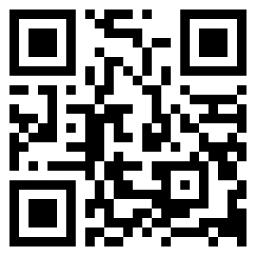 